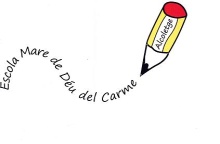 MATERIAL PER A 2n DE PRIMÀRIA				CURS 2023/241 estoig amb 3 compartiments.3 llapis STAEDTLER HB2, 3 gomes MILAN i una maquineta STAEDTLER de metall.1 paquet de colors de fusta STAEDTLER o similar.1 regle de 15 cm.1 capsa de 12 retoladors JOVI o similar. 2 barres de pegament.Tisores.1 carpeta de gomes, mida foli o DIN-A4.Bata o samarreta per fer tallers.1 cantimplora per aigua (no ampolla de plàstic).2 capses de mocadors.Educació física: 1 tovallola de mida petita amb beta gran i nom dins d’una motxilla de cordes.Revisar la carpeta d’anelles i les 10  fundes de plàstic, si estan bé, es poden reutilitzar pel següent curs. Si estan trencades cal renovar-les.TOT MARCAT AMB EL NOM DEL NEN O LA NENA.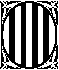 Generalitat de CatalunyaDepartament d’EducacióEscola “Mare de Déu del Carme”